Приложение № 1к Соглашению от 02.04.2018Заявление принял:«___» ______________ 2023 г.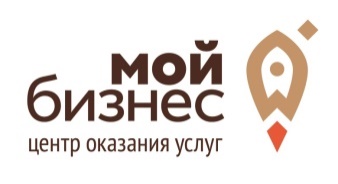 Автономная некоммерческая организация«Центр поддержки предпринимательства Смоленской области»214014, г. Смоленск, ул. Тенишевой, д. 15, 8 этаж
тел. +7(4812) 638-038, доб. 6, www.cpp67.ru, e-mail: info@cpp67.ruАвтономная некоммерческая организация«Центр поддержки предпринимательства Смоленской области»214014, г. Смоленск, ул. Тенишевой, д. 15, 8 этаж
тел. +7(4812) 638-038, доб. 6, www.cpp67.ru, e-mail: info@cpp67.ruАвтономная некоммерческая организация«Центр поддержки предпринимательства Смоленской области»214014, г. Смоленск, ул. Тенишевой, д. 15, 8 этаж
тел. +7(4812) 638-038, доб. 6, www.cpp67.ru, e-mail: info@cpp67.ruАвтономная некоммерческая организация«Центр поддержки предпринимательства Смоленской области»214014, г. Смоленск, ул. Тенишевой, д. 15, 8 этаж
тел. +7(4812) 638-038, доб. 6, www.cpp67.ru, e-mail: info@cpp67.ruАнкета-заявлениесубъекта малого (среднего) предпринимательства (физического лица, самозанятого) на оказание услуги(заполнение всех позиций строго обязательно)Анкета-заявлениесубъекта малого (среднего) предпринимательства (физического лица, самозанятого) на оказание услуги(заполнение всех позиций строго обязательно)Анкета-заявлениесубъекта малого (среднего) предпринимательства (физического лица, самозанятого) на оказание услуги(заполнение всех позиций строго обязательно)Анкета-заявлениесубъекта малого (среднего) предпринимательства (физического лица, самозанятого) на оказание услуги(заполнение всех позиций строго обязательно)Анкета-заявлениесубъекта малого (среднего) предпринимательства (физического лица, самозанятого) на оказание услуги(заполнение всех позиций строго обязательно)1. Наименование услуги(отметить  нужное) Комплексная услуга для участников территориальных кластеров: консультационная услуга; классификация гостиниц. Оказание отдельной услуги __________________________________________________ Комплексная услуга для участников территориальных кластеров: консультационная услуга; классификация гостиниц. Оказание отдельной услуги __________________________________________________ Комплексная услуга для участников территориальных кластеров: консультационная услуга; классификация гостиниц. Оказание отдельной услуги __________________________________________________ Комплексная услуга для участников территориальных кластеров: консультационная услуга; классификация гостиниц. Оказание отдельной услуги __________________________________________________2. Сроки предоставления услугиНе позднее 20 декабря 2023 годаНе позднее 20 декабря 2023 годаНе позднее 20 декабря 2023 годаНе позднее 20 декабря 2023 года3. Условия предоставления услугиНа условиях софинансированияНа условиях софинансированияНа условиях софинансированияНа условиях софинансирования4.  Полное наименование юридического лица/ФИО индивидуального предпринимателя/ 
ФИО физического лица/ ФИО самозанятого (заявитель)5.  ИНН юридического лица/ индивидуального предпринимателя/самозанятого 6. ФИО заявителя (представителя), должность7. Контакты заявителя (представителя)Телефон:E-mail: Телефон:E-mail: Телефон:E-mail: Телефон:E-mail: 8. Оборот (выручка) за год202220222023 (прогноз)2023 (прогноз)8. Оборот (выручка) за год9. Численность работников202220222023 (прогноз)2023 (прогноз)9. Численность работников10. Количество вновь созданных рабочих мест 2023 (прогноз)2023 (прогноз)2023 (прогноз)2023 (прогноз)10. Количество вновь созданных рабочих мест 11. Планирование экспортной деятельности данетнетзатрудняюсь ответить11. Планирование экспортной деятельности Справочно, в срок не позднее 20 декабря 2023 года, предоставить информацию о количестве созданных рабочих мест, приросте численности работников (информация может быть предоставлена по форме расчета по страховым взносам).Мне разъяснено и понятно, что решение о возможности предоставления или об отказе в предоставлении мер государственной поддержки, форм поддержки принимается по результатам проведения предварительной оценки (прескоринга) количественных и качественных показателей моей деятельности на основании данных открытых источников (для субъекта малого (среднего) предпринимательства).Подписывая настоящую анкету-заявление, в соответствии со ст.ст. 6, 9 Федерального закона от 27 июля 2006 года № 152-ФЗ «О персональных данных», даю свое письменное согласие на обработку моих персональных данных, а именно – совершение действий, предусмотренных п. 3 ч. 1 ст. 3 Федерального закона от 27 июля 2006 года № 152-ФЗ, в объеме, указанном в настоящей анкете-заявлении (включая, но не ограничиваясь), АНО «ЦПП Смоленской области», Департаменту инвестиционного развития Смоленской области, АО «Корпорация МСП» и Исполнителю услуг в целях предоставления услуги, указанной в пункте 1 настоящей анкеты-заявления. Согласие является бессрочным и действует до момента его отзыва.Настоящим подтверждаю и гарантирую, что вся информация, указанная выше, является подлинной и достоверной.____________________________________________________/__________________________                                     М.П.        ( ФИО полностью)                                                   (подпись)                                                            (при наличии)«___» _______________ 2023 г.Справочно, в срок не позднее 20 декабря 2023 года, предоставить информацию о количестве созданных рабочих мест, приросте численности работников (информация может быть предоставлена по форме расчета по страховым взносам).Мне разъяснено и понятно, что решение о возможности предоставления или об отказе в предоставлении мер государственной поддержки, форм поддержки принимается по результатам проведения предварительной оценки (прескоринга) количественных и качественных показателей моей деятельности на основании данных открытых источников (для субъекта малого (среднего) предпринимательства).Подписывая настоящую анкету-заявление, в соответствии со ст.ст. 6, 9 Федерального закона от 27 июля 2006 года № 152-ФЗ «О персональных данных», даю свое письменное согласие на обработку моих персональных данных, а именно – совершение действий, предусмотренных п. 3 ч. 1 ст. 3 Федерального закона от 27 июля 2006 года № 152-ФЗ, в объеме, указанном в настоящей анкете-заявлении (включая, но не ограничиваясь), АНО «ЦПП Смоленской области», Департаменту инвестиционного развития Смоленской области, АО «Корпорация МСП» и Исполнителю услуг в целях предоставления услуги, указанной в пункте 1 настоящей анкеты-заявления. Согласие является бессрочным и действует до момента его отзыва.Настоящим подтверждаю и гарантирую, что вся информация, указанная выше, является подлинной и достоверной.____________________________________________________/__________________________                                     М.П.        ( ФИО полностью)                                                   (подпись)                                                            (при наличии)«___» _______________ 2023 г.Справочно, в срок не позднее 20 декабря 2023 года, предоставить информацию о количестве созданных рабочих мест, приросте численности работников (информация может быть предоставлена по форме расчета по страховым взносам).Мне разъяснено и понятно, что решение о возможности предоставления или об отказе в предоставлении мер государственной поддержки, форм поддержки принимается по результатам проведения предварительной оценки (прескоринга) количественных и качественных показателей моей деятельности на основании данных открытых источников (для субъекта малого (среднего) предпринимательства).Подписывая настоящую анкету-заявление, в соответствии со ст.ст. 6, 9 Федерального закона от 27 июля 2006 года № 152-ФЗ «О персональных данных», даю свое письменное согласие на обработку моих персональных данных, а именно – совершение действий, предусмотренных п. 3 ч. 1 ст. 3 Федерального закона от 27 июля 2006 года № 152-ФЗ, в объеме, указанном в настоящей анкете-заявлении (включая, но не ограничиваясь), АНО «ЦПП Смоленской области», Департаменту инвестиционного развития Смоленской области, АО «Корпорация МСП» и Исполнителю услуг в целях предоставления услуги, указанной в пункте 1 настоящей анкеты-заявления. Согласие является бессрочным и действует до момента его отзыва.Настоящим подтверждаю и гарантирую, что вся информация, указанная выше, является подлинной и достоверной.____________________________________________________/__________________________                                     М.П.        ( ФИО полностью)                                                   (подпись)                                                            (при наличии)«___» _______________ 2023 г.Справочно, в срок не позднее 20 декабря 2023 года, предоставить информацию о количестве созданных рабочих мест, приросте численности работников (информация может быть предоставлена по форме расчета по страховым взносам).Мне разъяснено и понятно, что решение о возможности предоставления или об отказе в предоставлении мер государственной поддержки, форм поддержки принимается по результатам проведения предварительной оценки (прескоринга) количественных и качественных показателей моей деятельности на основании данных открытых источников (для субъекта малого (среднего) предпринимательства).Подписывая настоящую анкету-заявление, в соответствии со ст.ст. 6, 9 Федерального закона от 27 июля 2006 года № 152-ФЗ «О персональных данных», даю свое письменное согласие на обработку моих персональных данных, а именно – совершение действий, предусмотренных п. 3 ч. 1 ст. 3 Федерального закона от 27 июля 2006 года № 152-ФЗ, в объеме, указанном в настоящей анкете-заявлении (включая, но не ограничиваясь), АНО «ЦПП Смоленской области», Департаменту инвестиционного развития Смоленской области, АО «Корпорация МСП» и Исполнителю услуг в целях предоставления услуги, указанной в пункте 1 настоящей анкеты-заявления. Согласие является бессрочным и действует до момента его отзыва.Настоящим подтверждаю и гарантирую, что вся информация, указанная выше, является подлинной и достоверной.____________________________________________________/__________________________                                     М.П.        ( ФИО полностью)                                                   (подпись)                                                            (при наличии)«___» _______________ 2023 г.Справочно, в срок не позднее 20 декабря 2023 года, предоставить информацию о количестве созданных рабочих мест, приросте численности работников (информация может быть предоставлена по форме расчета по страховым взносам).Мне разъяснено и понятно, что решение о возможности предоставления или об отказе в предоставлении мер государственной поддержки, форм поддержки принимается по результатам проведения предварительной оценки (прескоринга) количественных и качественных показателей моей деятельности на основании данных открытых источников (для субъекта малого (среднего) предпринимательства).Подписывая настоящую анкету-заявление, в соответствии со ст.ст. 6, 9 Федерального закона от 27 июля 2006 года № 152-ФЗ «О персональных данных», даю свое письменное согласие на обработку моих персональных данных, а именно – совершение действий, предусмотренных п. 3 ч. 1 ст. 3 Федерального закона от 27 июля 2006 года № 152-ФЗ, в объеме, указанном в настоящей анкете-заявлении (включая, но не ограничиваясь), АНО «ЦПП Смоленской области», Департаменту инвестиционного развития Смоленской области, АО «Корпорация МСП» и Исполнителю услуг в целях предоставления услуги, указанной в пункте 1 настоящей анкеты-заявления. Согласие является бессрочным и действует до момента его отзыва.Настоящим подтверждаю и гарантирую, что вся информация, указанная выше, является подлинной и достоверной.____________________________________________________/__________________________                                     М.П.        ( ФИО полностью)                                                   (подпись)                                                            (при наличии)«___» _______________ 2023 г.(должность)(подпись)(расшифровка)